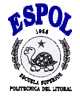 ESCUELA SUPERIOR POLITÉCNICA DEL LITORALInstituto de Ciencias Matemáticas“ El perfil del profesor de la ESPOL al iniciarse el siglo 21: Un análisis estadístico”TESIS DE GRADOPrevio a la obtención del Título de:INGENIERO EN ESTADÍSTICA INFORMATICAPresentada por:Herdiz Priscilla Zúñiga ReyesGUAYAQUIL-ECUADORAño: 2002